Дорогие друзья! Я хочу представить вам мою любимую книгу – роман Л.Н. Толстого «Война и Мир». В ней вы найдете ответы на любые жизненные вопросы. Роман подскажет решение трудной проблемы, обозначит верные морально – этические нормы поведения. Книга придется по вкусу разным читателям: приверженцам героической военной литературы и поклонникам семейных саг, любителям философских рассуждений и исследователям исторических эпопей. А уж для читателей – романтиков – полный спектр переживаний! Мои стихи как раз об этом: о настоящей любви, верности, предательстве, прощении, - о жизни, о любимой книге…« Я читаю Толстого».                Как обычно, сегодня читаю Толстого...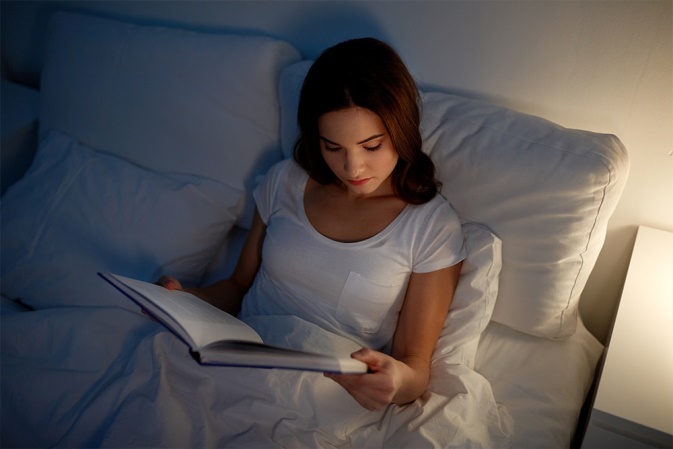 За окном уже вечер. Потихоньку темнеет.Я кружусь в вихре вальса, как Наташа Ростова,И мечтаю о князе, Болконском Андрее.Очень жаль, что то время давно миновало,Для меня – те далекие книжные годы.Я хочу быть собой: заниматься вокалом,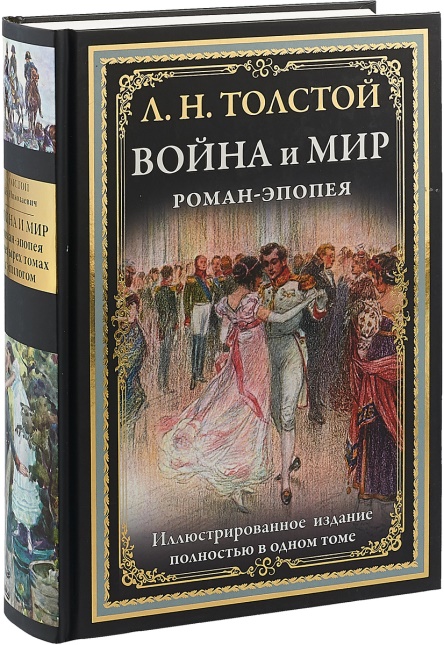 Вышивать и верхом выезжать на охоту.Веселиться на Святки, от взглядов  хмелея,Не боясь показаться смешной и наивной,Объясненья в любви принимать, чуть краснея,На приемы ходить в платье длинном и дивном.Я, пожалуй, чужая в нашей бешеной жизни,Я умею любить, только не « понарошку»,Если нужно, смогу умереть за Отчизну,Как солдаты, как князь, свое знамя не брошу!Вот уж полночь пробило на часах на старинных... Знаю, время назад не вернуть, и не скрою: 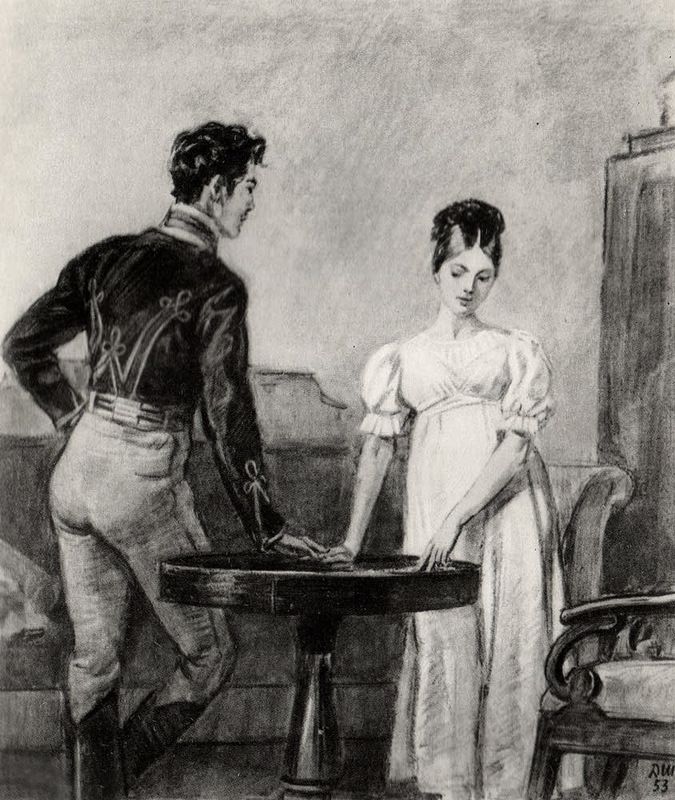 Я со свечкой, босая, в рубахе предлинной,Приходила к нему, чтоб сказать: «Я с тобою!»Отдала б я полжизни за Андрея улыбку,Ну зачем умирать, когда счастье ведь  рядом?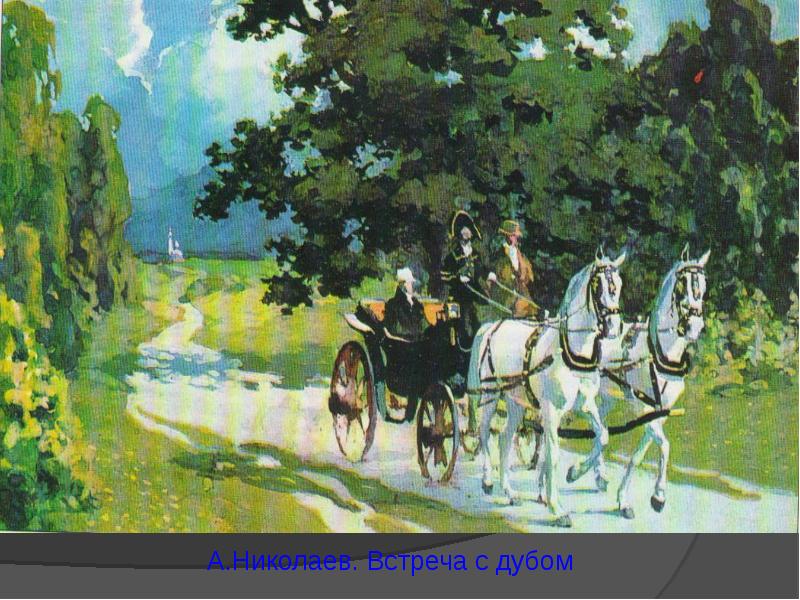 Нет, Толстой допустил роковую ошибку!Разлучать навсегда нас вовсе было не надо.Если  я бы жила в том бесценном романе,То беды никакой бы  ни с кем не случилось.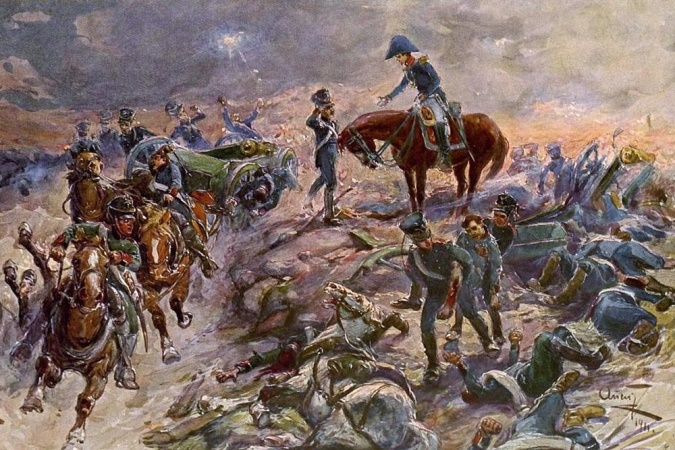 Поняла бы я сразу, что Курагин обманщик...Я дружила бы с Пьером, а Андрею бы снилась.Засыпаю почти, на пол падает книга.Пусть приснится Болконский, мне любовь обещая,Только снятся сегодня Анатоля интриги,А Андрей повторяет: «Я прощаю, прощаю...»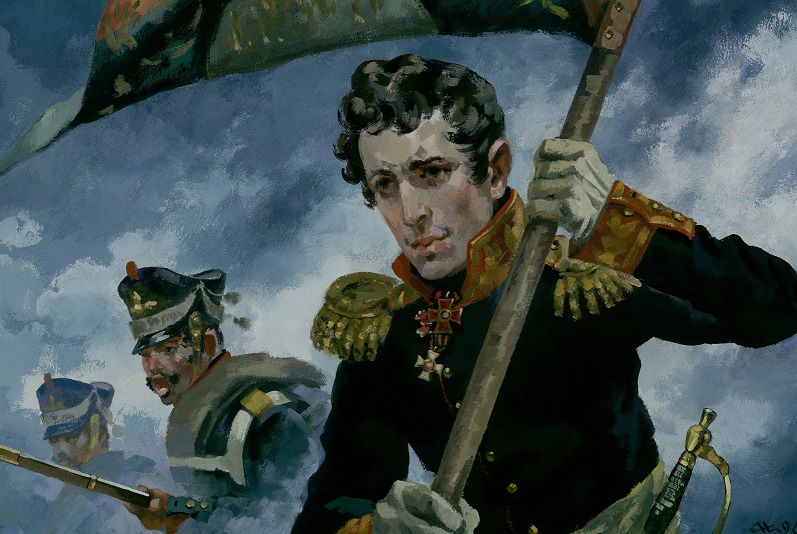 Как мне жалко и горько, что закончится утромСладких грез волшебство громким звоном трамвая.Снег с высоких небес сыплет сахарной пудрой,Все мечты о любви об асфальт разбивая.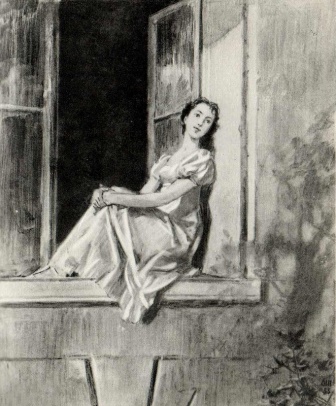 Как обычно, сегодня читаю Толстого...Как обычно, и слезы, и смех вперемешку...За окошком и «мир», и «война»- все по-новому.Все мечтанья свои сохраню и надежды.Верю, время придет, и найдется любимый:Умный, верный и нежный – я хочу лишь такого.Ну, пускай, не Болконский, только образ хранимыйБудет точно такой, как в романе Толстого. 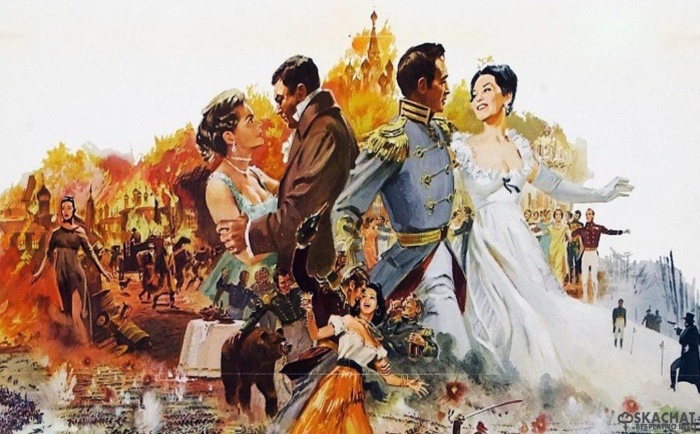 Окорочкова Елизавета 18 лет (Раздольненская сельская библиотека).